Nightly Homework Schedule Grade 4-1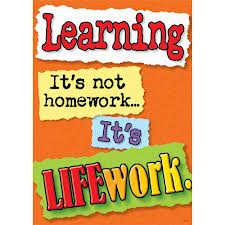 Mar. 4 – Mar. 8, 2013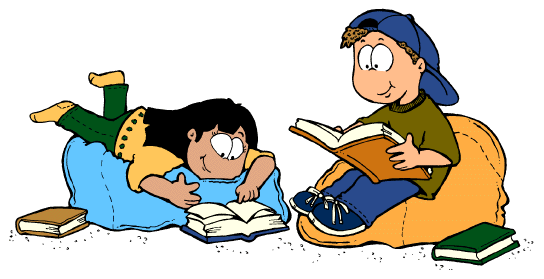 MondayTuesdayWednesdayThursdayNightly ReadingRead for 25 minutes and complete your reading record log.Read for 25 minutes and complete your reading record log.Read for 25 minutes and complete your reading record log.Read for 25 minutes and complete your reading record log.BoomwriterWrite your draft for the third chapter and submit it by Friday.  If your chapter is rejected please revise it and resubmit it.  Good Luck!Write your draft for the third chapter and submit it by Friday.  If your chapter is rejected please revise it and resubmit it.  Good Luck!Write your draft for the third chapter and submit it by Friday.  If your chapter is rejected please revise it and resubmit it.  Good Luck!Write your draft for the third chapter and submit it by Friday.  If your chapter is rejected please revise it and resubmit it.  Good Luck!MathematicsAny unfinished workbook pages should be completed at home.  Play the game Logo Paths through your Pearson account.Any unfinished workbook pages should be completed at home.  Play the game Logo Paths through your Pearson account.Any unfinished workbook pages should be completed at home.  Play the game Logo Paths through your Pearson account.Any unfinished workbook pages should be completed at home.  Play the game Logo Paths through your Pearson account.TechnologyPlease visit www.typingweb.com to practice your keyboarding skills.  Try to practice for 10 minutes each day! Complete your Glogster Cultural Poster and upload it to your Blogger account.  Please visit www.typingweb.com to practice your keyboarding skills.  Try to practice for 10 minutes each day! Complete your Glogster Cultural Poster and upload it to your Blogger account.  Please visit www.typingweb.com to practice your keyboarding skills.  Try to practice for 10 minutes each day! Complete your Glogster Cultural Poster and upload it to your Blogger account.  Please visit www.typingweb.com to practice your keyboarding skills.  Try to practice for 10 minutes each day! Complete your Glogster Cultural Poster and upload it to your Blogger account.  Social StudiesCultural Poster: Create a poster of how Thailand has been affected by other cultures using Glogster.  For more information see the worksheets sent home in the homework folder.  We will also discuss it during class and will visit the computer lab to become familiar with how to use Glogster.  This project should be complete by Friday!Cultural Poster: Create a poster of how Thailand has been affected by other cultures using Glogster.  For more information see the worksheets sent home in the homework folder.  We will also discuss it during class and will visit the computer lab to become familiar with how to use Glogster.  This project should be complete by Friday!Cultural Poster: Create a poster of how Thailand has been affected by other cultures using Glogster.  For more information see the worksheets sent home in the homework folder.  We will also discuss it during class and will visit the computer lab to become familiar with how to use Glogster.  This project should be complete by Friday!Cultural Poster: Create a poster of how Thailand has been affected by other cultures using Glogster.  For more information see the worksheets sent home in the homework folder.  We will also discuss it during class and will visit the computer lab to become familiar with how to use Glogster.  This project should be complete by Friday!